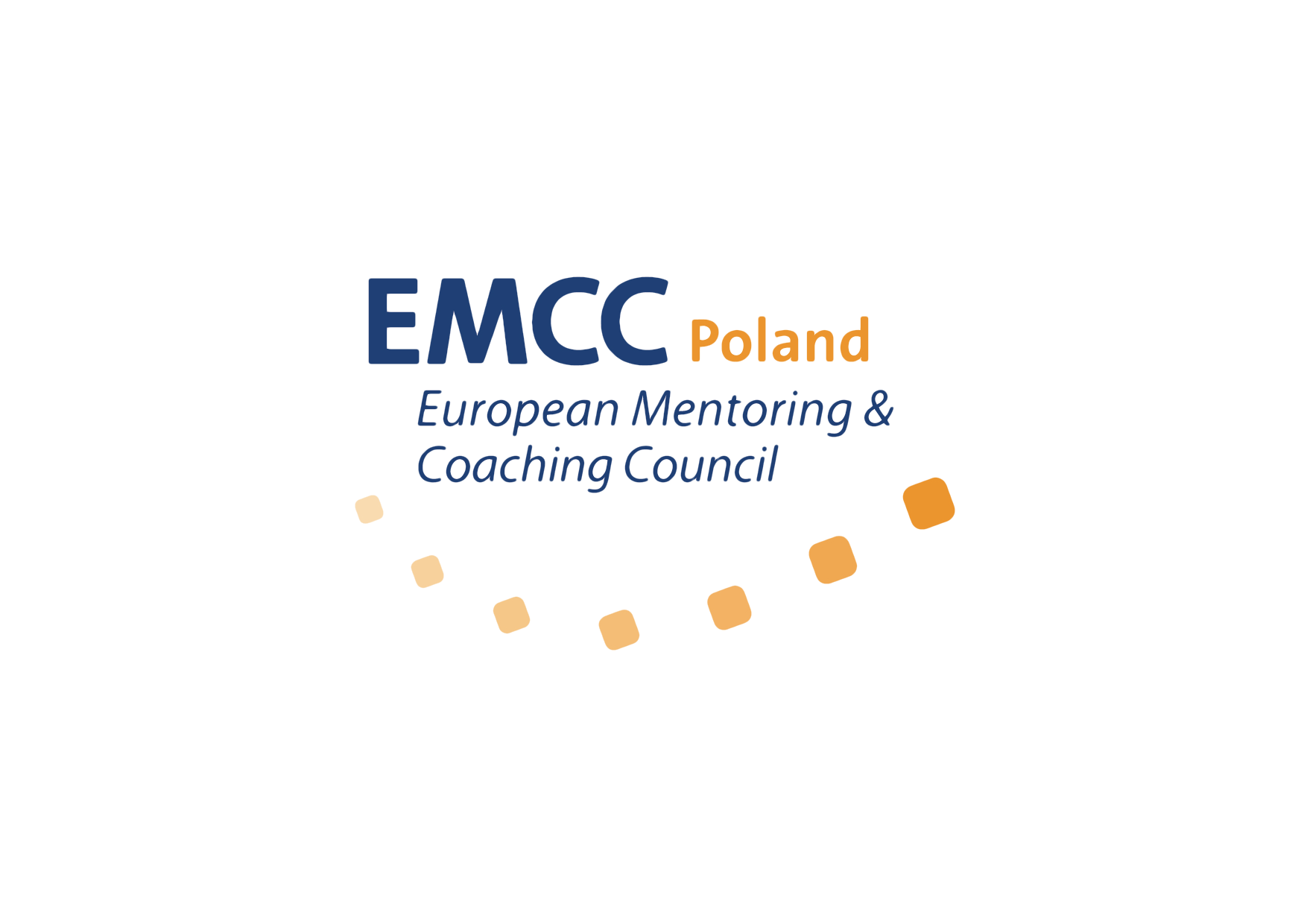 EMCC Poland – DEKLARACJA PRZYSTĄPIENIAORGANIZACJISerdecznie zapraszamy Waszą organizację do EMCC Poland. Możecie do nas dołączyć jako członek organizacyjny niezależnie od tego, czy jesteście organizacją zajmującą się profesjonalnym mentoringiem, coachingiem, szkoleniem lub superwizją w tym zakresie lub zarządzaniem tymi procesami, czy może po prostu jesteście organizacją zarządzającą ludźmi i interesują Was te dziedziny.Aby przystąpić do EMCC, wystarczy, że będziecie jako organizacja dzielić z nami zaangażowanie i pasję, by podnosić standard profesji mentora, coacha i superwizora. Tysiące pasjonatów takich jak Wy z ponad 60 krajów łączy w naszej organizacji właśnie ten jeden cel. Dodatkowo przystępując do EMCC, zobowiązujesz się do przestrzegania Globalnego Kodeksu Etycznego.Naszym celem jest zdefiniowanie, tworzenie oraz promocja najlepszych praktyk w zakresie mentoringu, coachingu i superwizji. Specjalistom zapewniamy nie tylko punkt odniesienia w ramach ram kompetencyjnych, zasad i norm etycznych, ale również ciągły kontakt i wymianę informacji, jak pracować nad ich rozwojem, np. poprzez akredytację swoich umiejętności.  Aby dołączyć, wystarczy wypełnić deklarację (wszystkie pola oznaczone gwiazdką *), a następnie wysłać ją podpisaną na podany poniżej adres e-mail oraz opłacić składkę. Nazwa organizacji*:……………………………………………………………………………………...……………………………………………………………………………………………………………………….Adres korespondencyjny*:………………………………………………………………………..…………………………………………………………………………………………………………………..REGON:………………………………………………………………………………………………..NIP: ……………………………………………………………………………………………………….Imię i nazwisko osoby upoważnionej oraz jej telefon kontaktowy*: ………………………………………………………………………………………………………..………………………………………………………………………………………………………..Email* do kontaktu: …………………………………………………………………………………………………….W jaki sposób Wasza organizacja postrzega swoją współpracę z EMCC Poland?*……………………………………………………………………………………………………………..Czego oczekujecie? Jakie są Wasze  cele, które chcesz realizować poprzez uczestnictwo w EMCC?*………………………………………………………………………………………………………………..Co możecie wnieść do Stowarzyszenia EMCC Poland?*……………………………………………………………………………………………………………………Akceptacja zasad:1. Nasza organizacja, nasi pracownicy i członkowie akceptują GLOBALNY KODEKS ETYCZNY i zgadzają się działać zgodnie z jego zasadami.2. Nasza organizacja jako osoba prawna akceptuje zasady wynikające ze statutu EMCC Poland: http://emccpoland.org/wp-content/uploads/2016/04/Tekst-jednolity-statutu-27.06.14..pdf 3. Wyrażamy zgodę na przetwarzanie danych osobowych naszej organizacji przez EMCC Poland w celach statutowych.4. Wyrażamy zgodę na otrzymywanie od EMCC Poland korespondencji email zawierającej informacje o działalności Stowarzyszenia oraz o ważnych wydarzeniach EMCC International i EMCC Poland.5. Opłacamy składki członkowskie ustalane podczas Walnego Zgromadzenia. Do marca 2018 r. wynoszą one dla organizacji 700 PLN  brutto na 12 miesięcy lub 350 PLN brutto na 6 miesięcy. EMCC Poland wystawia faktury (jest zwolniona z VAT). Data i podpis osoby upoważnionej:   …………………....……………………………………….   Numer konta EMCC Poland: mBank 67 1140 2004 0000 3702 7704 8080Prosimy o przesłanie:skanu wypełnionej deklaracji potwierdzenia przelewu na adres email: pl.prezes@emccouncil.orgNasza strona: www.emccpoland.orgData przystąpienia do EMCC Poland: …………………………………………